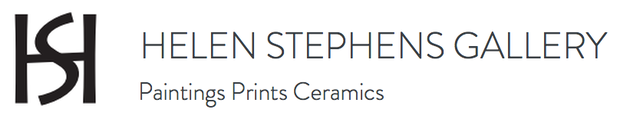 Julie Bradley, Weathering the storm                 1. Full force gale. Mixed media–gouache and collage. D.51x38cm                     $800                            2.The clouds of Michelangelo. Mixed media–gouache and collage. D.51x38cm                       8003. Keeping it all together. Mixed media–gouache and collage. D.29x19cm                       4004. Squaring things away. Mixed–gouache and collage. D.29x19cm                                 4005. Uplift. Mixed media–gouache and collage. D.29x19cm                      4006. As natural as the weather. Mixed media–gouache and collage. D.29x19cm                      4007. Build up.Mixed media–gouache and collage. D.51x38cm                      8008. Remembered sky -Taos.Mixed media–gouache and collage. D.29x19cm                      4009. Storm clouds gathering.  Mixed media–gouache and collage. D.29x19cm                      40010.Winds of change. Mixed media–gouache and collage. D.56x56cm                    250011.Billowing. Mixed media–gouache and collage. D.29x19cm                     40012.Cumulus.Mixed media–gouache and collage D.29x19cm                      40013.The ties that bind. Mixed media–gouache and collage. D.76x57.5cm                 200014.Shelter.Mixed media–gouache and collage. D.28.5x19cm                   40015.Ascension.Mixed media–gouache and collage. D.29x19cm                      40016.La Fortuna-winds of fortune. Mixed media–gouache and collage. D.56x56cm                     250017. Sky castle. Mixed media–gouache and collage. D.29x19cm                       400